09.02.2018  № 206Об определении организации для содержания и обслуживания объектов электроснабжения, не имеющих эксплуатирующей организации В соответствии со ст. 225 Гражданского кодекса Российской Федерации, п. 1 ст. 38 Федерального закона от 26.03.2003 № 35-ФЗ «Об электроэнергетике» администрация города Чебоксары п о с т а н о в л я е т:1. Управлению ЖКХ, энергетики, транспорта и связи администрации города Чебоксары в соответствии с действующим законодательством принять меры по определению организации для содержания и обслуживания объектов электроснабжения (до признания права муниципальной собственности), не имеющих эксплуатирующей организации, указанных в приложении к настоящему постановлению.2. Чебоксарскому городскому комитету по управлению имуществом в соответствии с действующим законодательством принять меры по признанию данных объектов электроснабжения муниципальной собственностью.3. Управлению информации, общественных связей и молодежной политики администрации города Чебоксары опубликовать настоящее постановление в средствах массовой информации.4. Настоящее постановление вступает в силу со дня его официального опубликования.5. Контроль за исполнением настоящего постановления возложить на заместителя главы администрации по вопросам ЖКХ В.И. Филиппова.Глава администрации города Чебоксары                                     А.О. Ладыков	Приложениек постановлению администрации города Чебоксарыот 09.02.2018 № 206Перечень объектов электроснабжения________________________________________________________________Чăваш РеспубликиШупашкар хулаАдминистрацийěЙЫШĂНУ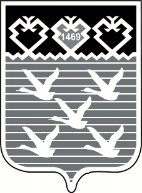 Чувашская РеспубликаАдминистрациягорода ЧебоксарыПОСТАНОВЛЕНИЕ№ п/пМесто расположения участкаТехническое описание участка, марка, сечениеПротяженность участка, мДата ввода в эксплуатацию1КЛ-6кВ от ТЭЦ-2 до РП-292ААБ-6; 3х2402х120020092КЛ-0,4 кВ от ТП-8 до здания № 16А по ул. Водопроводная2АВВГ-1; 4х1502х28019953КЛ-0,4 кВ от ТП-260 до жилого дома № 3 к.2 по ул. ЭнгельсаААШВ-1; 3х18515019854КЛ-0,4 кВ от РП-2 до жилого дома № 3 к.2 по ул. ЭнгельсаААШВ-1; 3х1851451985